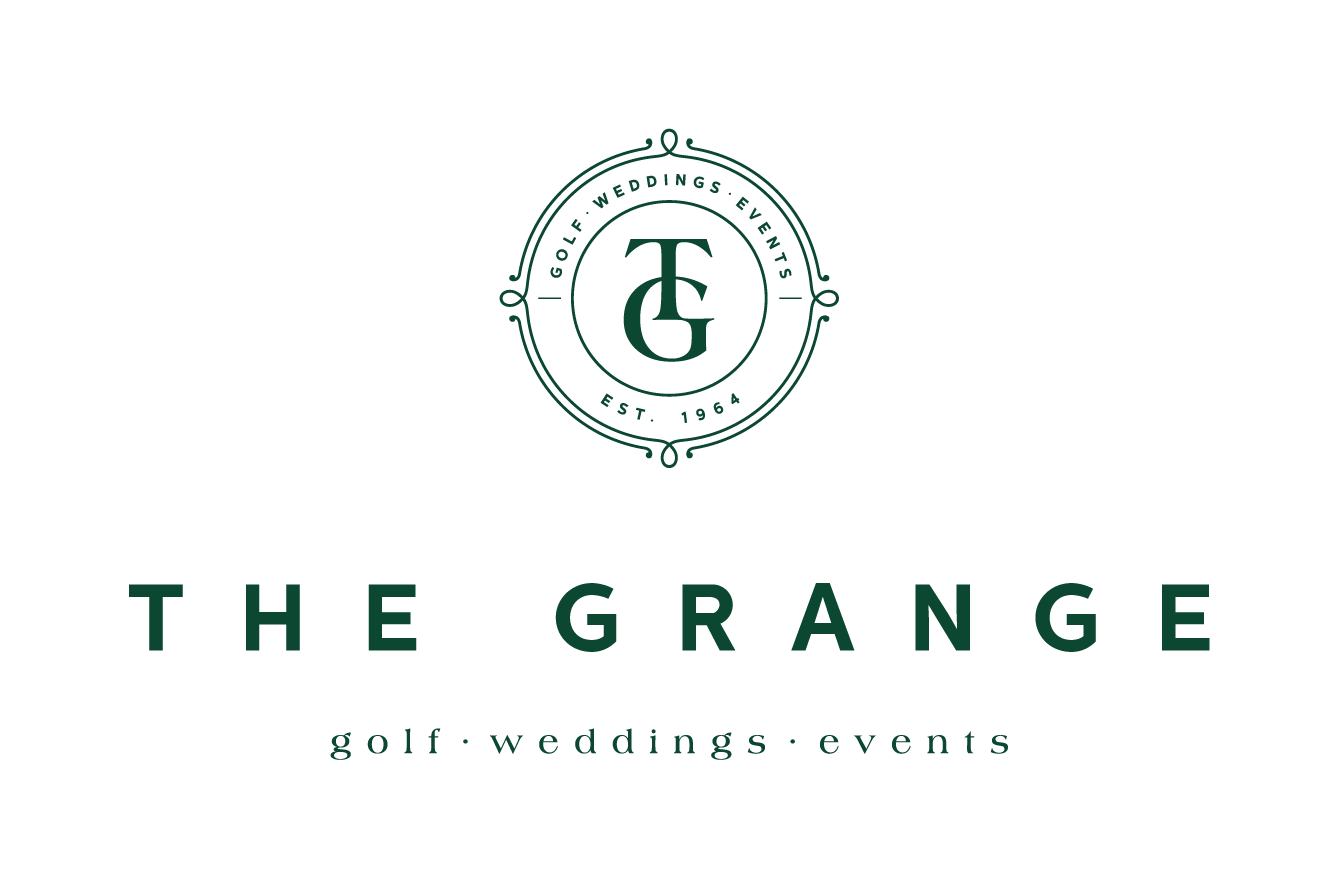 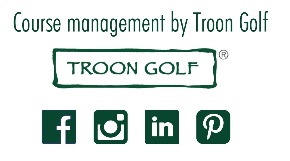 LADIES OPEN FOURSOMESWEDNESDAY  14th APRIL, 2021                      NEW DATE DUE TO WET WEATHER POSTPONEMENTOpen to Lady Golfers with a Daily Handicap up to 54Gross and nett prizesTimes available from 8amPayment to be made on the day of playSponsored by UNITED TECHNOLOGYEntry Fee: $25 per playerAny Questions Contact Wendy Carlile ph 0417 256 995 or carlilepw@gmail.comTHE GRANGE LADIES GOLF CLUB OPEN AMATEUR TOURNAMENTRED COURSE SLOPE 133 CONDITIONS OF PLAY Open Foursomes – United Technology Sponsors – Best Scratch ScorePrizes limited to one trophy per player. Scratch prizes take precedence over Nett prizes.A Ball Competition is included.Open to Women Members of Golf Clubs with a Daily Handicap of + to 54 Seeded draw will made from the entry sheet Emailed or phone entries to the Golf Shop. Payment to be made on the day.Entries after the closing date may be entered at the Golf Shop, but may at the end of the fieldThe draw will be compiled one week prior to the event and times available to all players. Divisions and seeded draw will be at the discretion of the Captain.If a player’s handicap increases or decreases after the draw has been compiled, the               Team will remain at their drawn tee time Ties – In the event of a tie for outright 18 hole scratch winner, there will be a 4 hole play-off over the holes 1,9,10 and18, thence continuing over the same holes until a result is achieved. Ties in subsequent positions shall be decided by the WGA method of count backs.Use of Motorised Transport will be permitted.Caddies are  NOT permittedMobile Phones – Use of a mobile telephone on the golf course should be limited to emergencies. However, players who have a medical or serious reason to have their mobile phone switched on please, out of courtesy, inform your playing partners.GolfLinkNumberName &Phone No.GAGolfLinkNumberName &Phone No.GAEntries Close:  Tuesday 6th APRIL, 2021 Please contact Golf Shop directly to be included in the draw  02 42611647    Or email : proshop@thegrangegolfclub.com.auEntries Close:  Tuesday 6th APRIL, 2021 Please contact Golf Shop directly to be included in the draw  02 42611647    Or email : proshop@thegrangegolfclub.com.auEntries Close:  Tuesday 6th APRIL, 2021 Please contact Golf Shop directly to be included in the draw  02 42611647    Or email : proshop@thegrangegolfclub.com.auEntries Close:  Tuesday 6th APRIL, 2021 Please contact Golf Shop directly to be included in the draw  02 42611647    Or email : proshop@thegrangegolfclub.com.auEntries Close:  Tuesday 6th APRIL, 2021 Please contact Golf Shop directly to be included in the draw  02 42611647    Or email : proshop@thegrangegolfclub.com.auEntries Close:  Tuesday 6th APRIL, 2021 Please contact Golf Shop directly to be included in the draw  02 42611647    Or email : proshop@thegrangegolfclub.com.au